Ms. CoughlanSET: 2nd Class: Ms. Karen DunneWeeks 3 and Easter Break: Finish work in folders.Mon.Print: Cloze: The Green Genie                                 ORCopy Book:Make your own Cloze about a green genie. First draw an empty word bank at the top of your page and three empty boxes for three small pics on the left-hand side. Next write a sentence underneath each pic box and highlight or colour keywords in these sentences. Now write these keywords into your word bank. Then draw a picture to match and finally write all sentences with the key words from the word bank in the middle of your page. Well done!!Auditory: Question Time: What’s wrong?1.I looked through the wall at the rainstorm.2.My mother baked a cake in the washer.3.The sun comes up early every night.4.I watch my favourite cartoon on the lamp.5.If I had a pencil, I could saw a board.6.My friend always wears a glove on his head.7.I rode my bike on the lake.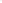 8.My father's camera takes very good paintings.9.You cannot play until you finish your home wash.10.Please drink your bowl of popcorn. TuePrint: How to Make a Sandwich                       ORCopy Book: Write the steps for making your favourite sandwich. Draw a picture of you eating it!Auditory: Question Time: What’s wrong?1. Squirrels hide trees to eat during wintertime.2. We ride a roller coaster to school.3. Eileen went to the grocery store to buy a loaf of eggs.4. I was so sleepy couldn't keep my eyes closed.5. My sister wrote her name in big red numbers.6. I closed the door and walked into the house.7. I saw the thunder strike the tree.8. The water melted into ice,9. One of the hardest things about math is learning the alphabet.10. The fire in the fireplace burned very cold.WedPrint, play, colour and scan/photo:Four in a row – key words from The Grumpy Teaspoon.                      ORCopy Book:Play a game of x and o’s in your copy. Use nouns from a page of your favourite book instead of writing x and o. Remember to use two different coloured pencil crayons. Auditory: Question Time: What’s wrong?Pull up a chair and stand next to me.Feel the colours of these crayons.I looked in the mirror and saw yourself.Our family car chases dogs.When I go to the movies, I always ask to have a lot of popcorn on my butter.The room was dark, so I turned on a candle to help me see.I always have chocolate wrapping paper on my birthday cake.I watched the radio until it was time to go to bed.I helped my brother do my homeworkMy sister likes to read only true stories. Rumpelstiltskin is her favourite story.ThurType these sentences: 1. I will use this to bring me good luck.2. My Granny will wash my doll in a tub.Then type them out again but make them longer each time.                       ORCopy Book: Write these sentences in neat handwriting.1. I will use this to bring me good luck.2. My Granny will wash my doll in a tub.Then write them out again but make them longer each time. Auditory: Question Time: What’s wrong?Green is my favourite letter.She walked around aimlessly, knowing exactly where she was going.The car had a flat tyre, so Scott got in to fix it.Staples are good for cutting a piece of paper.My uncle Susan is a good nurse.Chad liked the idea because it disagreed with his idea.The stone sank to the top of the lake.Sheri likes to drink potatoes, meat and gravy.A snail creeps along the ground very quickly.Today is the day before yesterday.FriPrint: Wordsearch: Twinkl Verbs                       ORMake your own wordsearch for verbs that you know. List 12 verbs and hide them in a 12x12 grid. Use a ruler to make the boxes for the letters.Auditory: Question Time: Compare and Contrast.How are a radio and a TV alike? How are they different?How are a car and a truck alike? How are they different?How are a bicycle and a tricycle alike? How are they different?How are a cup and a bowl alike? How are they different?How are a helicopter and an airplane alike? How are they different?How are a spoon and a fork alike? How are they different?How are a telephone and a doorbell alike? How are they different?How are a baseball and a football alike? How are they different?How are a rabbit and a kangaroo alike? How are they different?How are a raindrop and a snowflake alike? How are they different?